  Unlocking the Potential   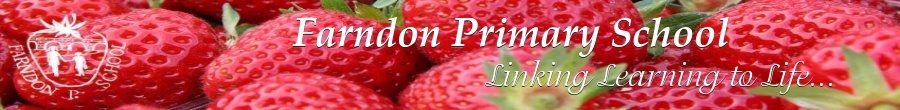 Parental Questionnaire December 2023 (58 responses)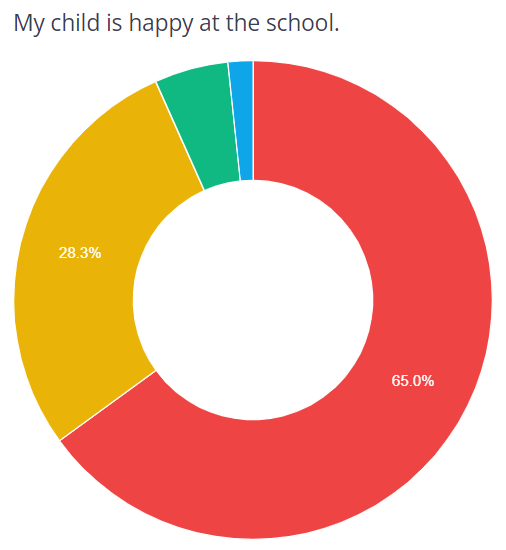 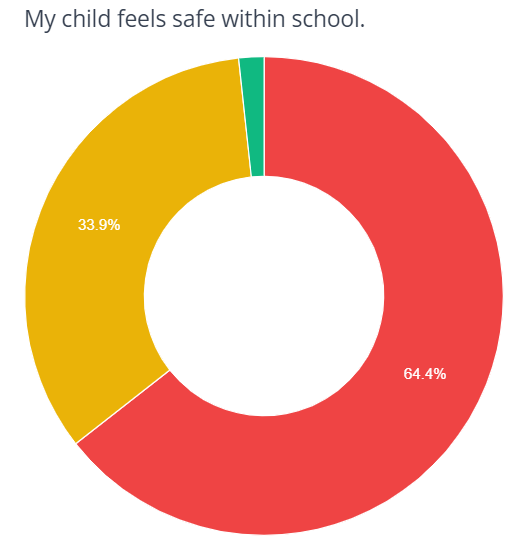 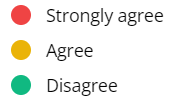 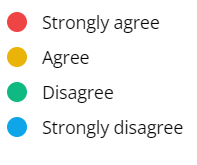 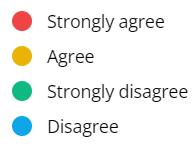 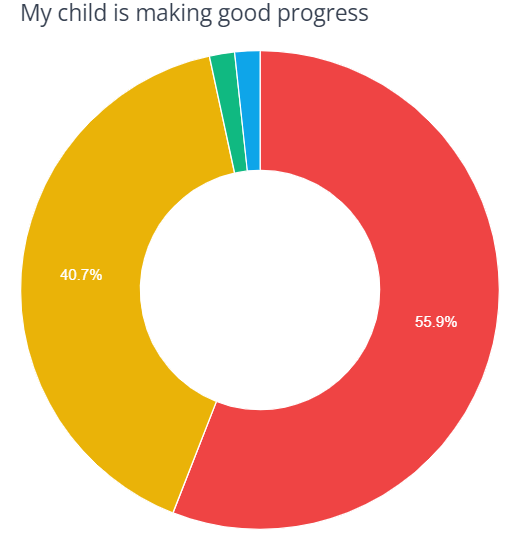 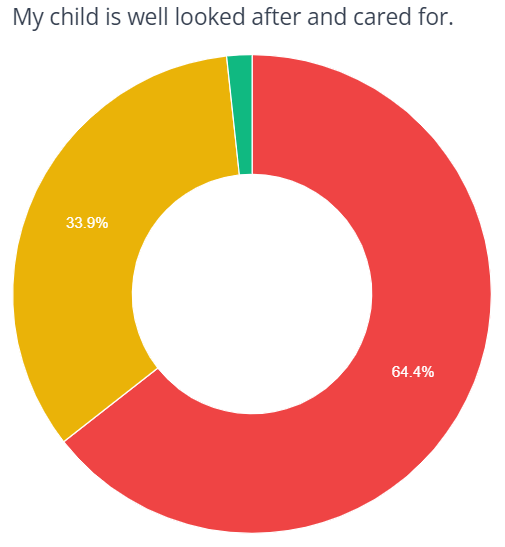 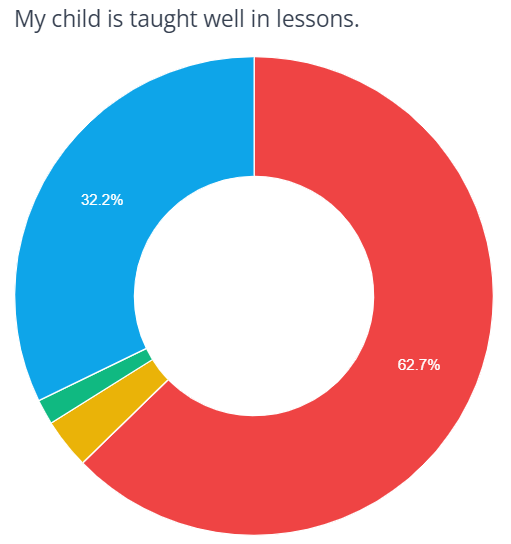 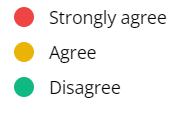 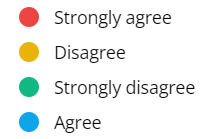 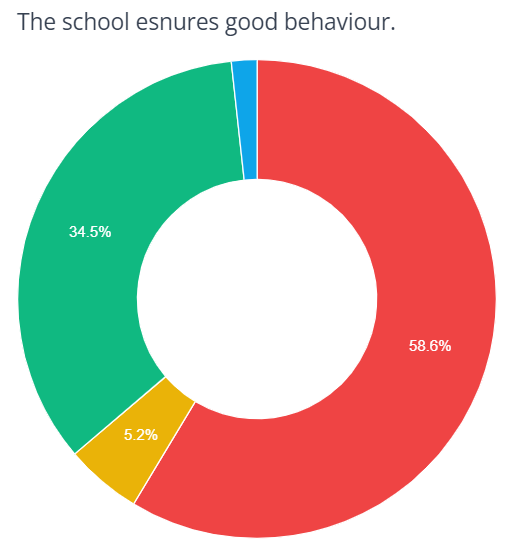 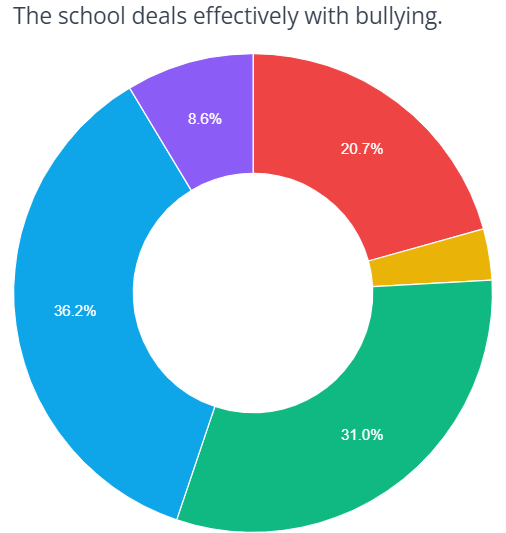 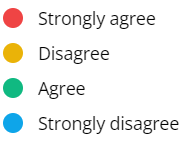 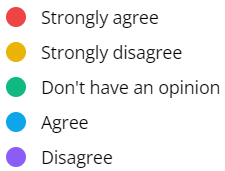 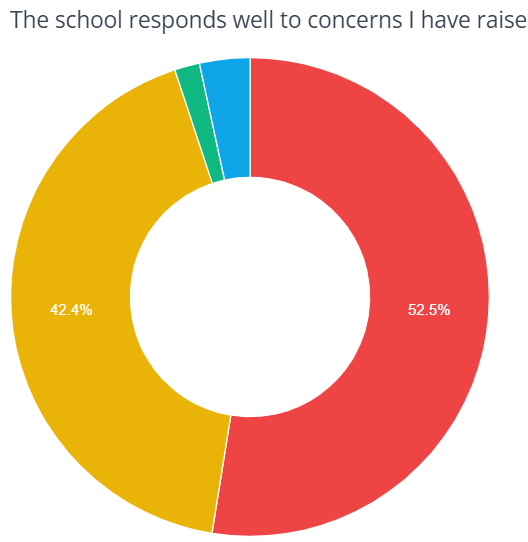 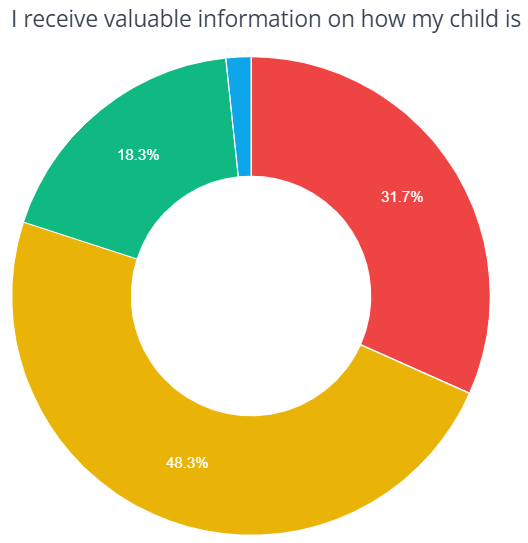 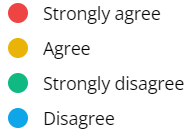 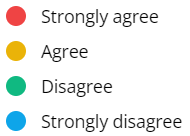 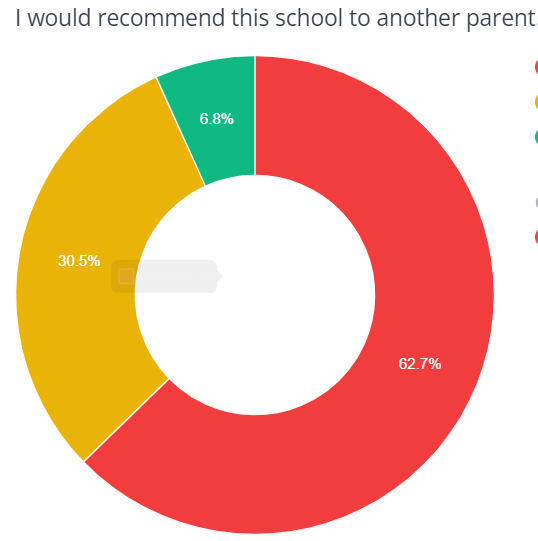 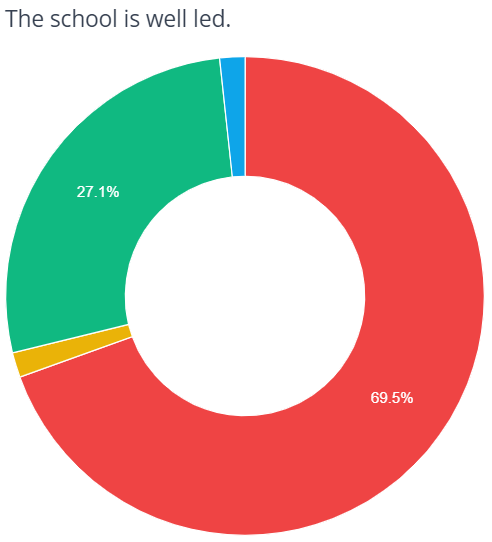 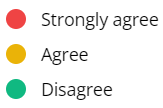 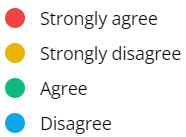 